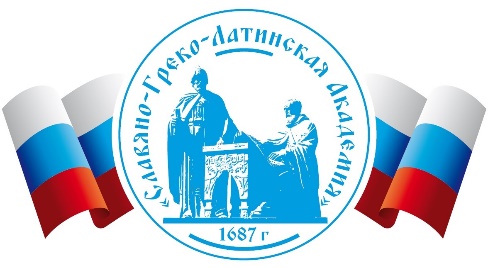 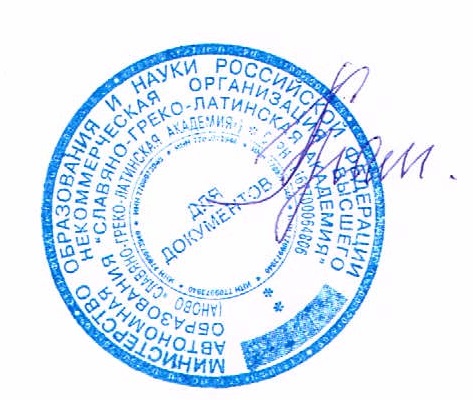 УТВЕРЖДАЮ                     Ректор СГЛА                                                              Храмешин С. Н.                                                              Приказ № 12 от 31.08.2023 г.                                  Рабочая программа дисциплиныНаименование дисциплины Б1.Б.24 Основы социальной концепции РПЦ Направление подготовки 48.03.01 «Теология»Тип образовательной программы академический бакалавриатПрофиль подготовки «Систематическая теология» Квалификация выпускника -	бакалаврФорма обучения очнаяЦели и задачи дисциплины:Целями освоения дисциплины является	определение места РПЦ в системе церковно- государственных отношений и в ряду современных общественно-значимых проблем.Задачами курса являются:ознакомление слушателей с богословским обоснованием социальной концепции согласно догматам Православия на основе Священного Писания и Предания Церкви;ознакомление с официальной позицией МП РПЦ в сфере взаимоотношений с государством и светским обществом;рассмотрение руководящих принципов, применяемых в данной области епископатом, клиром и мирянами РПЦ;формирование у слушателей представления об актуальности социальной концепции РПЦ и её практическом приложении в ближайшем будущем.Место дисциплины в структуре ОПОП:Дисциплина относится к обязательным дисциплинам базовой части (Б1.Б) федерального блока государственного образовательного стандарта высшего образования ФГОС ВО от 17.02.2014г № 124.Изучение дисциплины «Библейская археология» опирается на знания, полученные в результате изучении следующих дисциплин: «Литургическое богословие», «История РПЦ», «Введение в Ветхий Завет», «Введение в Новый Завет».Требования к результатам освоения дисциплины:Процесс	изучения	дисциплины	направлен	на	формирование	следующих компетенций:а) общекультурные (ОК):способность к самоорганизации и самообразованию (ОК-2) б) обще-профессиональными (ОПК):готовность применять основные принципы и методы научно-богословских исследований, учитывая единство теологического знания (ОПК-2)В результате освоения дисциплины обучающийся должен:Знать:Основные положения социальной концепции РПЦ в системе церковно-Государственных отношений и в ряду современных общественно-значимых проблем.;богословское обоснование социальной концепции согласно догматам Православия на основе Священного Писания и Предания Церкви;–официальную позицию МП РПЦ в сфере взаимоотношений с государством и светским обществом;–руководящие принципы, применяемые в данной области епископатом, клиром и мирянами РПЦ;Уметь: – владеть понятийным аппаратом;применять знания Основ социальной концепции РПЦ в решении современных общественно-значимых проблем;аргументировано и убедительно отвечать на вопросы по заданной тематике;анализировать мировоззренческие, социально и личностно значимые проблемы.Владеть: – церковной традицией в богослужебной жизни, общении, образе жизни, быту;навыком самосовершенствования в христианской морали;навыками самооценки и самоконтроля.Объем дисциплины и виды учебной работы (разделяется по формам обучения)Содержание дисциплиныСодержание разделов и тем дисциплины.Основные богословские положения.Богословское определение понятия «Церковь».Церковь как богочеловеческий организм.Жизнь человека в Церкви – непрестанное служение Богу и людям.Миссия Церкви – спасение рода человеческого.Церковь и нация.Раскрытие термина «нация» с точки зрения христианского вероучения и православной этики в историческом и современном контексте.Вселенский характер Церкви.Отличительные черты христианского патриотизма.Церковь и государство.Причины и условия возникновения государства согласно учению Церкви.Принципы построения взаимоотношений между Церковью и государством.Различие в средствах достижения Церковью и государством поставленных целей как свидетельство различия природы Церкви и государства.Принцип «свободы совести» с точки зрения учения Церкви.Приятие Церковью форм и методов правления в государстве, поскольку они обусловлены духовным и нравственным состоянием общества.Условия и сферы взаимодействия между Церковью и государством с точки зрения канонического права.Христианская этика и светское право.Христианская теория возникновения права.Соотношение церковного и светского права: их задачи.Особенности понимания церковного и светского права в различные исторические эпохи.Отличие канонического церковного права от права светского.Право личности с точки зрения христианского вероучения и теории естественного права.Национальное право и его роль в обеспечении правопорядка внутри страны. Национальное право с точки зрения христианского вероучения.Церковь и политика.Позиция Русской Православной Церкви в отношении участия священнослужителей в политической деятельности.Позиция Русской Православной Церкви в отношении участия православных мирян в политической деятельности.Труд и его плоды.Труд и причины его появления согласно учению Церкви. Регламентация Церковью труда и отдыха.Совершенствование орудий и методов труда с точки зрения христианской этики.Цели трудовой деятельности согласно христианскому вероучению.Христианское вероучение о принципах распределения плодов труда.Собственность.Отношение Церкви к собственности.Соотношение духовных и материальных благ с точки зрения учения Церкви.Признание Церковью существования многообразных форм собственности.Имущество религиозных организаций как особая форма собственности.Война и мир.Отношение Церкви к войне.Принципы, которым следует Церковь в деле предотвращения войны.Церковь о необходимости духовно-нравственного воспитания воинства.Деятельность Русской Православной Церкви в деле осуществления мира.Преступность, наказание и исправление.Главная причина преступления согласно учению Церкви.Церковь о методах профилактики преступности.Соизмеримость наказания за совершенное преступление с точки зрения учения Церкви.Взаимодействие Церкви с правоохранительными учреждениями как действенное средство преодоления преступности.Вопросы личной, семейной и общественной нравственности.Отношение Церкви к браку.Осмысление Церковью римского права о браке с точки зрения Священного Писания.Церковное учение о необходимости соблюдения супругами верности и нерасторжимости православного брака.Понимание семьи в христианском вероучении.Достоинство и призвание женщины с точки зрения учения Церкви.Учение Церкви о добродетели целомудрия.Здоровье личности и народа.Церковное учение о враче, душевном и телесном здоровье человека.Миссионерская деятельность Русской Православной Церкви среди работников здравоохранения.Соработничество Церкви и государства с целью охраны здоровья нации.Церковь о путях преодоления демографического кризиса.Церковь о причинах психических заболеваний и о необходимости гуманного отношения к психически больным.Церковь о проблемах наркомании и алкоголизма и о путях преодоления этих недугов.Проблемы биоэтики.Церковь о необходимости соблюдения норм православной этики в биомедицине.Аборт с точки зрения канонического права. Отношение Церкви к абортам.Церковь о необходимости рождения в супружестве детей и об ответственности родителей за их полноценное воспитание.Церковь о путях и методах исцеления недуга бесплодия.Церковь о необходимости следования нормам православной этики при лечении наследственных заболеваний.Церковь о клонировании, трансплантологии и эвтаназии.Осуждение Церковью половых извращений: гомосексуализма и транссексуализма.Церковь и проблемы экологии.Отношение Церкви к проблемам экологии. Причины экологического кризиса с точки зрения учения Церкви.Церковь о путях преодоления экологического кризиса.Формы сотрудничества Церкви и государства в этой сфере.Светские наука, культура и образование.Отношение Церкви к науке; принципы, лежащие в основе взаимоотношений Церкви и науки.Церковь и культура. Задача культуры с точки зрения учения Церкви.Церковь и образование. Цели образования с точки зрения учения Церкви.Церковь и светские средства информации.Принципы работы СМИ согласно учению Церкви.Условия сотрудничества Церкви и СМИ.Возможные конфликты, возникающие в ходе совместной деятельности Церкви и СМИ, и пути их преодоления.Международные отношения. Проблемы глобализации и секуляризма.Священное Писание о принципах построения международных отношений.Международное право и проблемы глобализации с точки зрения учения Церкви.Современная международная правовая система и основания ее построения с точки зрения учения Церкви.Разделы дисциплины и междисциплинарные связи с обеспечиваемыми (последующими) дисциплинамиРазделы и темы дисциплин и виды занятийПеречень семинарских, практических занятий и лабораторных работПеречень практических занятийПлан самостоятельной работы студентов6.2. Методические указания по организации самостоятельной работы студентовСамостоятельная работа студентов складывается из:самостоятельной работы в учебное время,самостоятельной работы во внеурочное время,самостоятельной работы в Интернете.Формы самостоятельной работы студентов в учебное времяРабота на лекции. Составление или слежение за планом чтения лекции, проработка конспекта лекции, дополнение конспекта рекомендованной литературой. В лекциях – вопросы для самостоятельной работы студентов, указания на источник ответа в литературе. В ходе лекции возможны выступления, сообщения студентов по отдельным вопросам плана. Опережающие задания для самостоятельного изучения фрагментов будущих тем занятий, лекций (в статьях,учебниках и др.). Эффективной формой обучения являются проблемные лекции. Основная задачалектора в этом случае – не столько передать информацию, сколько приобщить слушателей к объективным противоречиям развития научного знания и способам их разрешения. Функция студента – не только переработать информацию, но и активно включиться в открытие неизвестного для себя знания.Работа на практических занятиях. Дискуссия образуется как процесс диалогического общения участников, в ходе которого происходит формирование практического опыта совместного участия в обсуждении и разрешении теоретических ипрактических проблем. Студент учится выражать свои мысли в докладах и выступлениях, активно отстаивать свою точку зрения, аргументированно возражать, опровергать ошибочную позицию сокурсника. Данная форма работы позволяет повысить уровень интеллектуальной и личностной активности, включенности в процесс учебного познания.Круглый стол. Характерной чертой круглого стола является сочетание тематической дискуссии с групповой консультацией. Выбирается ведущий и 5–6 комментаторов по проблемам темы. Выбираются основные направления темы, и преподаватель предлагает студентам вопросы, от решения которых зависит решение всей проблемы. Ведущий продолжает занятие, он даёт слово комментаторам, привлекает к обсуждению всю группу.Коллективное обсуждение приучает к самостоятельности, активности, чувству сопричастности к событиям. При этом происходит закрепление информации, полученной в результате прослушивания лекций и самостоятельной работы с дополнительным материалом, а также выявление проблем и вопросов для обсуждения.Формы самостоятельной работы студентов во внеучебное времяКонспектирование. Существуют два разных способа конспектирования – непосредственное и опосредованное.Непосредственное конспектирование – это запись в сокращенном виде сути информации по мере ее изложения. При записи лекций или по ходу семинара этот способ оказывается единственно возможным, так как и то, и другое разворачивается у вас на глазах и больше не повторится; вы не имеете возможности ни забежать в конец лекции, ни по несколько раз «переслушивать» ее.Опосредованное конспектирование начинают лишь после прочтения (желательно – перечитывания) всего текста до конца, после того, как будет понятен общий смысл текста и его внутренние содержательно-логические взаимосвязи. Сам же конспект необходимовести не в порядке его изложения, а в последовательности этих взаимосвязей: они часто не совпадают, а уяснить суть дела можно только в его логической, а не риторической последовательности. Естественно, логическую последовательность содержания можно понять, лишь дочитав текст до конца и осознав в целом его содержание.Реферирование литературы. Реферирование отражает, идентифицирует не содержание соответствующего произведения (документа, издания) вообще, а лишь новое, ценное и полезное содержание (приращение науки, знания).Аннотирование книг, статей. Это предельно сжатое изложение основного содержания текста. Строится на основе конспекта, только очень краткого. В отличие от реферата дает представление не о содержании работы, а лишь о её тематике. Аннотация строится по стандартной схеме: предметная рубрика (выходные данные; область знания, к которой относится труд; тема или темы труда); поглавная структура труда (или, то же самое, «краткое изложение оглавления»); подробное, поглавное перечисление основных и дополнительных вопросов и проблем, затронутых в труде.Аннотация включает: характеристику типа произведения, основной темы (проблемы, объекта), цели работы и ее результаты; указывает, что нового несёт в себе данное произведение в сравнении с другими, родственными ему по тематике и целевому назначению (при переиздании – что отличает данное издание от предыдущего).Доклад, реферат.Доклад – вид самостоятельной работы, используется в учебных и внеклассных занятиях, способствует формированию навыков исследовательской работы, расширяет познавательные интересы, приучает практически мыслить. При написании доклада по заданной теме следует составить план, подобрать основные источники. Работая с источниками, следует систематизировать полученные сведения, сделать выводы и обобщения. К докладу по крупной теме привлекается несколько студентов, между которыми распределяются вопросы выступления.Реферат – краткое изложение в письменном виде или в форме публичного доклада содержания научного труда или трудов, обзор литературы по теме. Это самостоятельная научно-исследовательская работа студента, в которой раскрывается суть исследуемойпроблемы. Изложение материала носит проблемно-тематический характер, показываются различные точки зрения, а также собственные взгляды на проблему. Содержание реферата должно быть логичным. Объём реферата, как правило, от 5 до 15 машинописных страниц. Темы реферата разрабатывает преподаватель, ведущий данную дисциплину. Перед началом работы над рефератом следует наметить план и подобрать литературу. Прежде всего, следует пользоваться литературой, рекомендованной учебнойпрограммой,	а	затем	расширить	список	источников,	включая	и	использование специальных журналов, где имеется новейшая научная информация.Структура реферата:Титульный лист.Оглавление.Введение (дается постановка вопроса, объясняется выбортемы, её значимость и актуальность, указываются цель и задачи реферата, даётся характеристика используемой литературы).Основная часть (состоит из глав и подглав, которыераскрывают отдельную проблему или одну из её сторон и логически являются продолжением друг друга).Заключение (подводятся итоги и даются обобщённые основные выводы по теме реферата, делаются рекомендации).Список литературы.В списке литературы должно быть не менее 8–10 различных источников.Допускается включение таблиц, графиков, схем, как в основном тексте, так и в качестве приложений.По усмотрению преподавателя рефераты могут быть представлены на семинарах в виде выступлений.Самостоятельная работа в ИнтернетеНовые информационные технологии (НИТ) могут использоваться для:поиска информации в сети – использование web-браузеров, баз данных, пользование информационно-поисковыми и информационно-справочными системами, автоматизированными библиотечными системами, электронными журналами;организации диалога в сети – использование электронной почты, синхронных и отсроченных телеконференций;создания тематических web-страниц и web-квестов – использование html- редакторов, web-браузеров, графических редакторов.Примерная тематика курсовых работ (проектов) (при наличии)курсовые работы по дисциплине не предусмотрены учебным планомУчебно-методическое и информационное обеспечение дисциплины: а) основная литератураЕременко, Валентин Пименович. Православная концепция исторического процесса в свете современности [Текст] / В.П. Еременко. - Киев : Выща шк., 1991. - 206 с. ; 21см. - ISBN 5110036780 : 2.40 р. Экземпляры всего: 2Копаница, Михаил Максимович. Современные социальные концепции русского православия [Текст] : научно-популярная литература / М. М. Копаница. - Харьков : Выща шк. изд-во при Харьк. гос. ун-те, 1988. - 142 с. ; 20 см. - Библиогр.: с. 139-143. - ISBN 5- 110-00665-2 : 1.80 р. Экземпляры всего: 2б) дополнительная литератураПравославная богословская энциклопедия или Богословский энциклопедический словарь  [Текст]  /  Изд.под  ред.проф.А.П.Лопухина.  -  Петроград  :  [б.  и.].Т.4 : Гаага-донатисты. - 1903. - 1206 с. : ил. ; 24см. - 30000.00 р. Экземпляры всего: 1Комаров, Юрий Степанович. Общество и личность в православной философии [Текст] : научное издание / Ю. С. Комаров. - Казань : Изд-во Казан. ун-та, 1991. - 186 с. ; 20 см. - Библиогр.: с. 179-187. - ISBN 5-746-40625-2 : 2.40 р. Экземпляры всего: 1Православие и современность: (Философско-социологический анализ) [Текст] : сборник научных трудов / Б. А. Лобовик [и др.] ; ред. Б. А. Лобовик ; Акад. наук УССР, Ин-т философии. - Киев : Наук. думка, 1988. - 336 с. ; 22 см. - ISBN 5-12-000035-5 : 2.80 р.Авт. указ. на обороте тит. л. Экземпляры всего: 2г) программное обеспечениепрограмма Microsoft Wordпрограмма Microsoft Excelпрограмма Microsoft Power Point (для создания презентаций)д) базы данных, информационно-справочные и поисковые системыИркутский Государственный университет Научная библиотекаhttp://ellib.library.isu.ruЭлектронно – библиотечная система православного свято-тихоновского гуманитарного университета https://elib.pstgu.ru/Поисковый портал – издательство http://www.mbdocs.ru/Информационная система «Единое окно доступа к образовательным ресурсам» //http://window.edu.ruМатериально-техническое обеспечение дисциплины:Система мультимедиа, компьютер, проектор. Электронный ридер по курсу, содержащий программу курса, рекомендуемые доклады по соответствующим темам семинарских занятий, список основной и дополнительной литературы, интернет-источники, вопросы к зачету и экзамену. Учебные, учебно-методические и научные материалы;На кафедре и в библиотеке университета необходимые учебники и учебные пособия.Электронно-библиотечная	система	Православного	Свято-Тихоновского гуманитарного университета https://elib.pstgu.ru/Материалы электронной исторической библиотеки философского факультета МГУ (http://www.hist.msu.ru/ER/sources.htm )Образовательные технологии:Активные формы обучения:вариативные и обучающие игры,работа в творческих группахизготовление презентацийОценочные средства (ОС):Оценочные средства для входного контроля (могут быть в виде тестов с закрытыми или открытыми вопросами).Рекомендуемые темы рефератовХристианская теория возникновения права.Соотношение церковного и светского права: их задачи.Особенности понимания церковного и светского права в различные исторические эпохи.Отличие канонического церковного права от права светского.Право личности с точки зрения христианского вероучения и теории естественного права.Национальное право и его роль в обеспечении правопорядка внутри страны. Национальное право с точки зрения христианского вероучения.Труд и причины его появления согласно учению Церкви. Регламентация Церковью труда и отдыха.Совершенствование орудий и методов труда с точки зрения христианской этики.Цели трудовой деятельности согласно христианскому вероучению.Христианское вероучение о принципах распределения плодов труда.Вопросы для экзаменаБогословское определение понятия «Церковь».Церковь как богочеловеческий организм.Жизнь человека в Церкви – непрестанное служение Богу и людямМиссия Церкви – спасение рода человеческого.Раскрытие термина «нация» с точки зрения христианского вероучения и православной этики в историческом и современном контексте.Вселенский характер Церкви.Отличительные черты христианского патриотизма.Причины и условия возникновения государства согласно учению Церкви.Принципы построения взаимоотношений между Церковью и государством.Различие в средствах достижения Церковью и государством поставленных целей как свидетельство различия природы Церкви и государства.Принцип «свободы совести» с точки зрения учения Церкви.Приятие Церковью форм и методов правления в государстве, поскольку они обусловлены духовным и нравственным состоянием общества.Условия и сферы взаимодействия между Церковью и государством с точки зрения канонического права.Христианская теория возникновения права.Соотношение церковного и светского права: их задачи.Особенности понимания церковного и светского права в различные исторические эпохи.Отличие канонического церковного права от права светского.Право личности с точки зрения христианского вероучения и теории естественного права.Национальное право и его роль в обеспечении правопорядка внутри страны. Национальное право с точки зрения христианского вероучения.Позиция Русской Православной Церкви в отношении участия священнослужителей в политической деятельности.Позиция Русской Православной Церкви в отношении участия православных мирян в политической деятельности.Труд и причины его появления согласно учению Церкви. Регламентация Церковью труда и отдыха.Совершенствование орудий и методов труда с точки зрения христианской этики.Цели трудовой деятельности согласно христианскому вероучению.Христианское вероучение о принципах распределения плодов труда.Отношение Церкви к собственности.Соотношение духовных и материальных благ с точки зрения учения Церкви.Признание Церковью существования многообразных форм собственности.Имущество религиозных организаций как особая форма собственности.Отношение Церкви к войне.Принципы, которым следует Церковь в деле предотвращения войны.Церковь о необходимости духовно-нравственного воспитания воинства.Деятельность Русской Православной Церкви в деле осуществления мира.Главная причина преступления согласно учению Церкви.Церковь о методах профилактики преступности.Соизмеримость наказания за совершенное преступление с точки зрения учения Церкви.Взаимодействие Церкви с правоохранительными учреждениями как действенное средство преодоления преступности.Осмысление Церковью римского права о браке с точки зрения Священного Писания.Церковное учение о необходимости соблюдения супругами верности и нерасторжимости православного брака.Понимание семьи в христианском вероучении.Достоинство и призвание женщины с точки зрения учения Церкви.Учение Церкви о добродетели целомудрия.Церковное учение о враче, душевном и телесном здоровье человека.Миссионерская деятельность Русской Православной Церкви среди работников здравоохранения.Соработничество Церкви и государства с целью охраны здоровья нации.Церковь о путях преодоления демографического кризиса.Церковь о причинах психических заболеваний и о необходимости гуманного отношения к психически больным.Церковь о проблемах наркомании и алкоголизма и о путях преодоления этих недугов.Церковь о необходимости соблюдения норм православной этики в биомедицине.Аборт с точки зрения канонического права. Отношение Церкви к абортам.Церковь о необходимости рождения в супружестве детей и об ответственности родителей за их полноценное воспитание.Церковь о путях и методах исцеления недуга бесплодия.Церковь о необходимости следования нормам православной этики при лечении наследственных заболеваний.Церковь о клонировании, трансплантологии и эвтаназии.Осуждение Церковью половых извращений: гомосексуализма и транссексуализма.Отношение Церкви к проблемам экологии. Причины экологического кризиса сочки зрения учения Церкви.Церковь о путях преодоления экологического кризиса.Формы сотрудничества Церкви и государства в этой сфере.Отношение Церкви к науке; принципы, лежащие в основе взаимоотношений Церкви и науки.Церковь и культура. Задача культуры с точки зрения учения Церкви. Церковь и образование.Цели образования с точки зрения учения Церкви.Принципы работы СМИ согласно учению Церкви.Условия сотрудничества Церкви и СМИ.Возможные конфликты, возникающие в ходе совместной деятельности Церкви и СМИ, и пути их преодоления.Священное Писание о принципах построения международных отношений.Международное право и проблемы глобализации с точки зрения учения Церкви.Современная международная правовая система и основания ее построения с точки зрения учения Церкви.Оценочные средства текущего контроля формируются в соответствии с ЛНА университета.Материалы для проведения текущего и промежуточного контроля знаний студентов:Автономная некоммерческая организация высшего образованияАвтономная некоммерческая организация высшего образования«СЛАВЯНО-ГРЕКО-ЛАТИНСКАЯ АКАДЕМИЯ»Вид учебной работыВсего часов /зачетных единицСеместрыСеместрыСеместрыСеместрыВид учебной работыВсего часов /зачетных единиц8Аудиторные занятия (всего)6060В том числе:-----Лекции3030Практические занятия (ПЗ)3030Семинары (С)Лабораторные работы (ЛР)Самостоятельная работа (всего)5757В том числе:-----Контроль2727Расчетно-графические работы-Реферат (при наличии)-Другие виды самостоятельной работыВид промежуточной аттестации (экзамен)88Контактная работа (всего)Общая трудоемкость	часызачетные единицы144144Общая трудоемкость	часызачетные единицы44№ п/пНаименование обеспечиваемых (последующих)дисциплин№№ разделов и тем данной дисциплины, необходимых для изучения обеспечиваемых (последующих) дисциплин(вписываются разработчиком)№№ разделов и тем данной дисциплины, необходимых для изучения обеспечиваемых (последующих) дисциплин(вписываются разработчиком)№№ разделов и тем данной дисциплины, необходимых для изучения обеспечиваемых (последующих) дисциплин(вписываются разработчиком)№№ разделов и тем данной дисциплины, необходимых для изучения обеспечиваемых (последующих) дисциплин(вписываются разработчиком)№№ разделов и тем данной дисциплины, необходимых для изучения обеспечиваемых (последующих) дисциплин(вписываются разработчиком)№№ разделов и тем данной дисциплины, необходимых для изучения обеспечиваемых (последующих) дисциплин(вписываются разработчиком)№№ разделов и тем данной дисциплины, необходимых для изучения обеспечиваемых (последующих) дисциплин(вписываются разработчиком)№№ разделов и тем данной дисциплины, необходимых для изучения обеспечиваемых (последующих) дисциплин(вписываются разработчиком)№№ разделов и тем данной дисциплины, необходимых для изучения обеспечиваемых (последующих) дисциплин(вписываются разработчиком)№№ разделов и тем данной дисциплины, необходимых для изучения обеспечиваемых (последующих) дисциплин(вписываются разработчиком)1.Современное церковно-государственное34591415162.Эстетическиепроблемы в теологии4103.Основное богословие14..Светская	ирелигиозная антропология671214№ п/пНаименование разделаНаименов ание темыВиды занятий в часахВиды занятий в часахВиды занятий в часахВиды занятий в часахВиды занятий в часахВиды занятий в часах№ п/пНаименование разделаНаименов ание темыЛекц.Практ. зан.Семи н.Лаб.зан.СРСВсег о1.Понятие о предмете«Основы	социальной концепции РПЦ».227112.Основные богословские положения2210143.Церковь, нация и светское государство, христианская этика3310164.Церковь, политика, война и мир.3310165.Преступность, наказание	иисправление.3310166.Вопросы	личной, семейной		иобщественной нравственности,здоровье	личности	и народа.3310167.Проблемы биоэтики.3310168.Церковь	и	проблемы экологии.3310169.Светские	наука, культура , образование и СМИ.33101610.Международныеотношения, проблемы глобализации	и секуляризма.331016№ п/ п№ раздела и темы дисциплины (модуля)Наименование семинаров,практических илабораторных работТрудое мкость (час.)Оценочн ыесредстваФорм ируем ыекомпе тенци и1234561.Богословскоеопределение	понятия«Церковь».Церковь	какбогочеловеческий организм.Жизнь человека в Церкви – непрестанное служение Богу и людям.Миссия Церкви – спасение рода человеческогоЖизнь человека в Церкви	–непрестанноеслужение	Богу	и людям.2ДокладОК-2 ОПК- 22.Раскрытие    термина«нация» с точки зрения христианского вероучения и  православной  этики  вЦерковь и нация.2Дискусси яОК-2ОПК- 2историческом	и современном контексте.Вселенский	характер Церкви.Отличительные	черты христианского патриотизма.3.Причины и условия возникновения государства согласно учению Церкви.Принципы построения взаимоотношений между Церковью и государством.Различие в средствах достижения Церковью и государством поставленных целей как свидетельство различия природы Церкви и государства.Принцип «свободы совести» с точки зрения учения Церкви.Приятие Церковью форм и методов правления в государстве, поскольку они обусловлены духовным и нравственным состоянием общества.Условия и сферы взаимодействия между Церковью и государством с точки	зренияканонического права.2ОпросОК-2 ОПК- 24.Позиция	Русской Православной Церкви в отношении		участия священнослужителей в политическойдеятельности.Позиция	Русской Православной Церкви в отношении		участия православных мирян в политическойдеятельности.2РефератОК-2 ОПК- 25..Труд и причины его появления согласно учению Церкви.    Регламентация4РефератОК-2ОПК- 2Церковью труда и отдыха.Совершенствование орудий и методов труда с точки зрения христианской этики.Цели	трудовой деятельности		согласно христианскомувероучению.Христианскоевероучение о принципах распределения	плодов труда.6.Отношение Церкви к браку.Осмысление Церковью римского права о браке с точки зрения Священного Писания.Церковное учение о необходимости соблюдения супругами верности и нерасторжимостиправославного брака.Понимание семьи в христианском вероучении.Достоинство	и призвание женщины с точки зрения учения Церкви.Учение Церкви о добродетели целомудрия.6ДокладОК-2 ОПК- 2№ н е д.ТемаВид самостоятельной работыЗаданиеРекомендуемая литератураКоличес тво часов1.Понятие	о	предмете«Основы	социальной концепции РПЦ».Изучение основнойлитературыКонспектирование материалов раздела	из учебников, доступных		вчитальном зале или электронном ресурсе. Ильин, И. А. Собрание сочинений : В 10 т. Т. 3. / И. А. Ильин.— М. : Рус. кн., 1994 .— 560с.2. Ильин, И.А. Собрание сочинений	: Аксиомы религиозногоопыта.Исследование. Т.1 / И.А.Ильин;	Сост.и7коммент.	Ю.	Т. Лисицы .— М. : Рус.кн., 2002 .— 608с.3. Ильин, И.А. Собрание сочинений	: Аксиомы религиозногоопыта.Исследование. Т.2 / И. А. Ильин; Сост.и коммент.	Ю. Т.Лисицы.—  М.  :Рус. кн., 2003 .— 608с.2.Основные	богословские положенияконспектКонспектирование материалов раздела	из учебников, доступных		вчитальном зале или электронном ресурсе. Ильин, И. А. Собрание сочинений : В 10 т. Т. 3. / И. А. Ильин.— М. : Рус. кн., 1994 .— 560с.2. Ильин, И.А. Собрание сочинений	: Аксиомы религиозногоопыта.Исследование. Т.1 / И.А.Ильин; Сост.и коммент. Ю. Т. Лисицы .— М. : Рус.кн., 2002 .— 608с.3. Ильин, И.А. Собрание сочинений	: Аксиомы религиозногоопыта.Исследование. Т.2 / И. А. Ильин; Сост.и коммент.	Ю. Т.Лисицы.—  М.  :Рус. кн., 2003 .— 608с.103.Церковь, нация и светское	государство, христианская этикаИзучение основнойлитературыКонспектирование материалов раздела	из учебников, доступных		вчитальном зале или электронном ресурсе. Ильин, И. А. Собрание сочинений : В 10 т. Т. 3. / И. А. Ильин.— М. : Рус. кн., 1994 .— 560с.2. Ильин, И.А. Собрание сочинений	: Аксиомы религиозногоопыта.Исследование. Т.1 / И.А.Ильин; Сост.и коммент.  Ю.  Т.Лисицы .— М. : Рус.10кн., 2002 .— 608с.3. Ильин, И.А. Собрание сочинений	: Аксиомы религиозногоопыта.Исследование. Т.2 / И. А. Ильин; Сост.и коммент.	Ю. Т.Лисицы.—  М.  :Рус. кн., 2003 .— 608с.4.Церковь,	политика, война и мир.Изучение основнойлитературыКонспектирование материалов раздела	из учебников, доступных		вчитальном зале или электронном ресурсе. Ильин, И. А. Собрание сочинений : В 10 т. Т. 3. / И. А. Ильин.— М. : Рус. кн., 1994 .— 560с.2. Ильин, И.А. Собрание сочинений	: Аксиомы религиозногоопыта.Исследование. Т.1 / И.А.Ильин; Сост.и коммент. Ю. Т. Лисицы .— М. : Рус.кн., 2002 .— 608с.3. Ильин, И.А. Собрание сочинений	: Аксиомы религиозногоопыта.Исследование. Т.2 / И. А. Ильин; Сост.и коммент.	Ю. Т.Лисицы.—  М.  :Рус. кн., 2003 .— 608с.105.Преступность, наказание и исправление.рефератКонспектирование материалов раздела	из учебников, доступных		вчитальном зале или электронном ресурсе. Ильин, И. А. Собрание сочинений : В 10 т. Т. 3. / И. А. Ильин.— М. : Рус. кн., 1994 .— 560с.2. Ильин, И.А. Собрание сочинений	: Аксиомы религиозногоопыта.Исследование. Т.1 / И.А.Ильин; Сост.и коммент. Ю. Т. Лисицы .— М. : Рус.кн., 2002 .— 608с.3. Ильин, И.А.10Собрание сочинений	: Аксиомы религиозногоопыта.Исследование. Т.2 / И. А. Ильин; Сост.и коммент.	Ю. Т.Лисицы.—  М.  :Рус. кн., 2003 .— 608с.6.Вопросы	личной, семейной и общественной нравственности, здоровье личности и народа.конспектКонспектирование материалов раздела	из учебников, доступных		вчитальном зале или электронном ресурсе. Ильин, И. А. Собрание сочинений : В 10 т. Т. 3. / И. А. Ильин.— М. : Рус. кн., 1994 .— 560с.Ильин, И.А. Собрание сочинений	: Аксиомы религиозногоопыта.Исследование. Т.1 / И.А.Ильин; Сост.и коммент. Ю. Т. Лисицы .— М. : Рус.кн., 2002 .— 608с.Ильин, И.А. Собрание сочинений	: Аксиомы религиозногоопыта.Исследование. Т.2 / И. А. Ильин; Сост.и коммент.	Ю. Т.Лисицы.—  М.  :Рус. кн., 2003 .— 608с.107.Проблемы биоэтики.Изучение основнойлитературыКонспектирование материалов раздела	из учебников, доступных		вчитальном зале или электронном ресурсе. Ильин, И. А. Собрание сочинений : В 10 т. Т. 3. / И. А. Ильин.— М. : Рус. кн., 1994 .— 560с.Ильин, И.А. Собрание сочинений	: Аксиомы религиозногоопыта.Исследование. Т.1 / И.А.Ильин; Сост.и коммент. Ю. Т. Лисицы .— М. : Рус.кн., 2002 .— 608с.Ильин, И.А. Собрание сочинений	:10Аксиомы религиозного опыта.Исследование. Т.2 / И. А. Ильин; Сост.и коммент.	Ю. Т.Лисицы.—  М.  :Рус. кн., 2003 .— 608с.8.Церковь	и	проблемы экологии.Изучение основнойлитературыКонспектирование материалов раздела	из учебников, доступных		вчитальном зале или электронном ресурсе. Ильин, И. А. Собрание сочинений : В 10 т. Т. 3. / И. А. Ильин.— М. : Рус. кн., 1994 .— 560с.Ильин, И.А. Собрание сочинений	: Аксиомы религиозногоопыта.Исследование. Т.1 / И.А.Ильин; Сост.и коммент. Ю. Т. Лисицы .— М. : Рус.кн., 2002 .— 608с.Ильин, И.А. Собрание сочинений	: Аксиомы религиозногоопыта.Исследование. Т.2 / И. А. Ильин; Сост.и коммент.	Ю. Т.Лисицы.—  М.  :Рус. кн., 2003 .— 608с.109.Светские наука, культура, образование и СМИ.Изучение основнойлитературыКонспектирование материалов раздела	из учебников, доступных		вчитальном зале или электронном ресурсе. Ильин, И. А. Собрание сочинений : В 10 т. Т. 3. / И. А. Ильин.— М. : Рус. кн., 1994 .— 560с.Ильин, И.А. Собрание сочинений	: Аксиомы религиозногоопыта.Исследование. Т.1 / И.А.Ильин; Сост.и коммент. Ю. Т. Лисицы .— М. : Рус.кн., 2002 .— 608с.Ильин, И.А. Собрание сочинений	: Аксиомы религиозного10опыта.Исследование. Т.2 / И. А. Ильин; Сост.и коммент.	Ю. Т.Лисицы.—  М.  :Рус. кн., 2003 .— 608с.10.Международныеотношения,	проблемы глобализации и секуляризма.конспектКонспектирование материалов раздела	из учебников, доступных		вчитальном зале или электронном ресурсе. Ильин, И. А. Собрание сочинений : В 10 т. Т. 3. / И. А. Ильин.— М. : Рус. кн., 1994 .— 560с.Ильин, И.А. Собрание сочинений	: Аксиомы религиозногоопыта.Исследование. Т.1 / И.А.Ильин; Сост.и коммент. Ю. Т. Лисицы .— М. : Рус.кн., 2002 .— 608с.Ильин, И.А. Собрание сочинений	: Аксиомы религиозногоопыта.Исследование. Т.2 / И. А. Ильин; Сост.и коммент.	Ю. Т.Лисицы.—  М.  :Рус. кн., 2003 .— 608с.10№ п\пВид контроляКонтролируемые темы (разделы)Компетенции,компоненты которых контролируются1.Проверка конспектовОтношение Церкви к браку.Осмысление Церковью римского права о браке с точки зрения Священного Писания.Церковное учение о необходимости соблюдения супругами  верности  и	нерасторжимости православного брака.Понимание семьи в христианском вероучении.Достоинство и призвание женщины с точки зрения учения Церкви.Учение Церкви о добродетели целомудрия.ОК-2; ОПК-2.2.рефератПозиция Русской Православной Церкви в отношении участия священнослужителей в политической деятельности.Позиция Русской Православной Церкви в отношении  участия  православных  мирян  вОК-2; ОПК-2.политической деятельности. Труд и причины его появления согласно учению Церкви. Регламентация Церковью труда и отдыха.Совершенствование орудий и методов труда с точки зрения христианской этики.Цели	трудовой	деятельности	согласно христианскому вероучению.Христианское	вероучение	о	принципах распределения плодов труда.